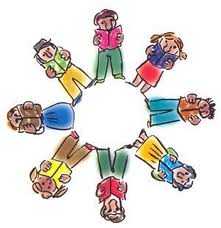 ROLESTHE AMAZING STORY OF ADOLPHUS TIPS – Group 5THE AMAZING STORY OF ADOLPHUS TIPS – Group 5THE AMAZING STORY OF ADOLPHUS TIPS – Group 5THE AMAZING STORY OF ADOLPHUS TIPS – Group 5THE AMAZING STORY OF ADOLPHUS TIPS – Group 5ROLESJanuary 28February 4February 18March 11 March 18ROLESpages 60-87Pages 89-109Pages 110-136Pages 137-167Pages 168 - 190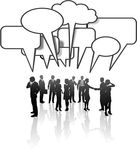 THE LITERARY DETECTIVENoéGuillaumeAlexaneLénaïcLouis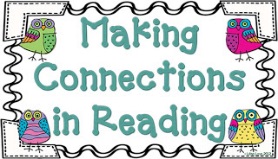 THE CONNECTORLénaïcNoéGuillaumeLouisAlexaneINVESTIGATOR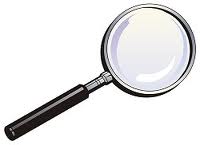 AlexaneLouisNoéGuillaumeLénaïc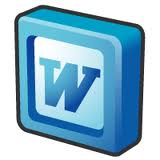 WORD WIZARDLouisAlexaneLénaïcNoé Guillaume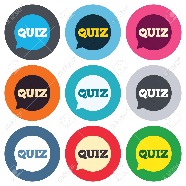 THE QUIZ WIZARDGuillaumeLénaïcLouisAlexaneNoé 